   KAPAP                                                                             РЕШЕНИЕ       «____»___________20___й.       №  ______       «____»____________20___ г.О признании утратившим силу решения Совета сельского поселения Первомайский сельсовет муниципального района Янаульский район Республики Башкортостан от 17  марта   2010 года № 48  «Об утверждении Положения о порядке присвоения и сохранения классных чинов муниципальных служащих в администрации сельского поселения Первомайский сельсовет муниципального района Янаульский район Республики Башкортостан»В соответствии с Федеральным законом от 6 октября . N 131-ФЗ "Об общих принципах организации местного самоуправления в Российской Федерации", в целях приведения нормативных правовых актов в соответствие с действующим федеральным и республиканским законодательством Совет сельского поселения Первомайский  сельсовет муниципального района Янаульский район Республики Башкортостан РЕШИЛ: 	1. Решение Совета сельского поселения Первомайский сельсовет муниципального района Янаульский район Республики Башкортостан от 17 марта 2010 года № 48 «Об утверждении Положения о порядке присвоения и сохранения классных чинов муниципальных служащих в администрации сельского поселения Первомайский сельсовет муниципального района Янаульский район Республики Башкортостан» признать утратившим силу.  	2. Обнародовать настоящее решение  на информационном стенде Администрации сельского поселения Первомайский сельсовет муниципального района Янаульский район Республики Башкортостан, по адресу: 452825, Республика Башкортостан, Янаульский район, с. Сусады-Эбалак, пл. Комсомольская д.2 и разместить на  сайте  сельского поселения Первомайский сельсовет муниципального района Янаульский район Республики Башкортостан по адресу: http:sppervomai.ru. Глава сельского поселения                                                                          В. В. ЗворыгинБАШKОРТОСТАН  РЕСПУБЛИКАHЫЯNАУЫЛ  РАЙОНЫ  МУНИЦИПАЛЬ РАЙОНЫНЫNПЕРВОМАЙ  АУЫЛ СОВЕТЫ БИЛEМEHЕ  СОВЕТЫ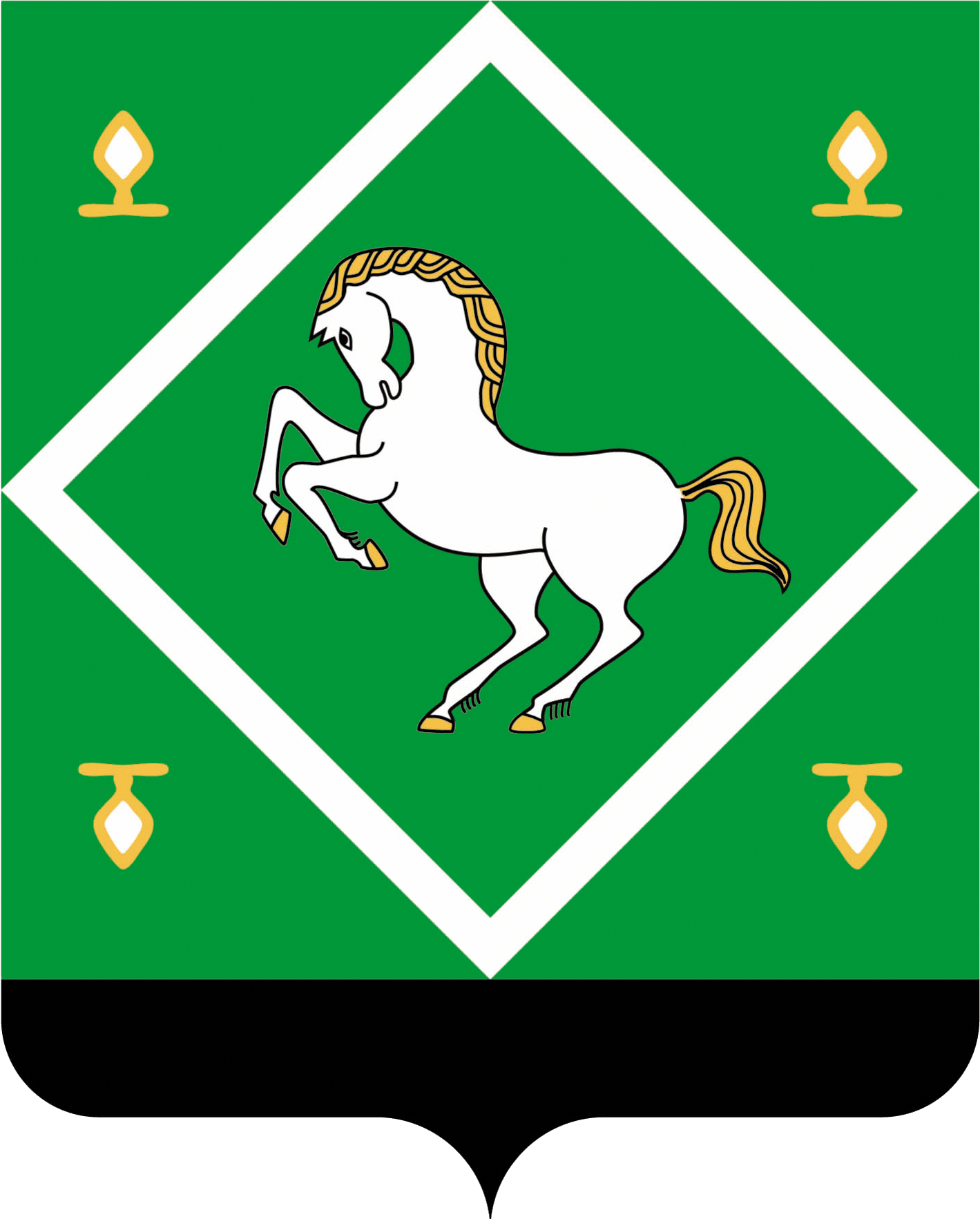 сОВЕТ   СЕЛЬСКОГО ПОСЕЛЕНИЯ ПЕРВОМАЙСКИЙ  СЕЛЬСОВЕТ МУНИЦИПАЛЬНОГО  РАЙОНАЯНАУЛЬСКИЙ РАЙОН РЕСПУБЛИКА БАШКОРТОСТАН 